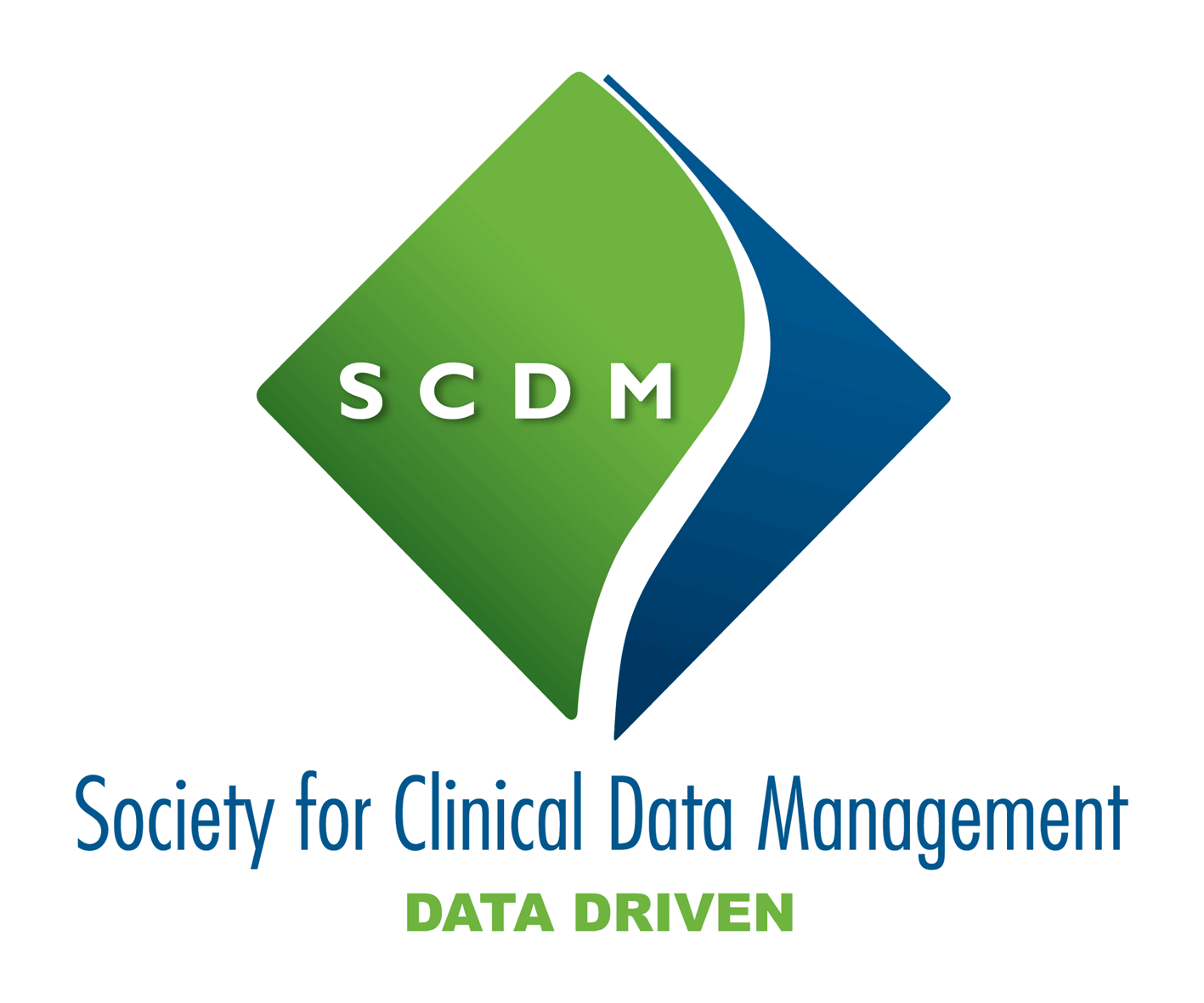 SCDM Organizational Membership ApplicationSection A: Company InformationCompany: ______________________________________________________________Contact Name:___________________________________________________________Contact E-mail: __________________________________________________________Business Address: ___________________________________________________________________City: _________________________ State: ____________________ Zip/Postal Code:_____________Country: ______________________ Tel: (_____)_______________ Fax: (_____)_________________Mailing Address: ____________________________________________________________________City: _________________________ State: ____________________ Zip/Postal Code:_____________Country: ______________________ Tel: (_____)_______________ Fax: (_____)_________________Section B: Member Company InformationEmployer Type: Academic Health Center Biotechnology Centralized Laboratory Consulting Firm Contract Research Organization (CRO) Hospital Medical Device/Diagnostic/Imaging Other Pharmaceutical Recruiter Regulatory Agency Site Management VendorSection C: Membership Type  High Income County $125 per unit. Number of units required: ________  Middle Income Country $80 per unit. Number of units required: ________  Lower Income Country $40 per unit. Number of units required: ________Section D: Payment InformationTOTAL AMOUNT DUE $________ Check EnclosedPlease make all checks payable to SCDM.  Please do not send cash. Visa      MasterCard        American ExpressCredit Card Number ______________________________________________________Expiration Date (month/year): _______________Cardholder’s Name _______________________________________________________Cardholder’s Signature ____________________________________________________ Wire Transfer (Please do not forget to mention the invoice number)Bank Name: ING BelgiumBank Account holders name: SCDMIBAN Code: BE78310177451886BIC: BBRUBEBB100Bank account holder’s address: Boulevard du Souverain 230, 1160 Brussels, BelgiumPlease fill in the names of all delegates:If more than, please use a separate sheet!One person from the company will be appointed as the Group Contact for administrative purposes.  The Group Contact may or may not be a delegate.Return to: www.scdm.orgFull NameEmail addressCountyAmericasIndiaGlobal HeadquartersChina
Society for Clinical Data Management
7918 Jones Branch DriveSuite 300McLean, VA 22102Tel: 703-651-8188Fax: 703-506-3266info-am@scdm.org 
Society for Clinical Data Management
203, Wing B, Citipoint(Near Hotel Kohinoor Continental)J. B. Nagar, Andheri-Kurla RoadAndheri (East). Mumbai – 400059 
Tel:  +91 22 61432600 
Fax: +91 22 67101187info-in@scdm.org Society for Clinical Data Management
Boulevard du Souverain, 280
B-1160 Brussels, Belgium
Tel:  +32-2-320 2529
info@scdm.org Society for Clinical Data ManagementLevel 4 Puxi Management CenterNo.801 Jumen RoadShanghai 200023ChinaPhone: +86-21-2312 3523Fax: +86-21-2312 3699info-cn@scdm.org 